بيان إحصائي لطلبة وأعضاء هيئة التدريس - كلية التمريضاعداد طلاب وطالبات كلية التمريض للعام الجامعي 2022/2023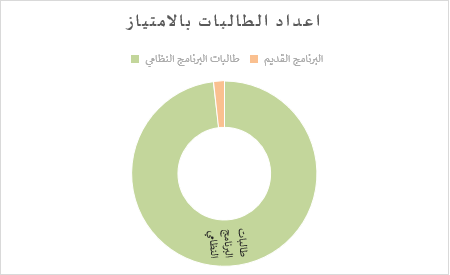 السنةطلاب طالبات الإجمالي الاولي 7894172الثانية4375118الثالثة325284الرابعة05252اعداد الطالبات بالامتيازاعداد الطالبات بالامتيازطالبات البرنامج النظامي 52البرنامج القديم 1الإجمالي 53اعداد الطلبة المتوقع تخرجهم بكلية التمريض للعام الجامعي 2022/2023اعداد الطلبة المتوقع تخرجهم بكلية التمريض للعام الجامعي 2022/2023الفصل الدراسي العددالفصل الدراسي الثالث الحالي 49الفصل الصيفي 2الفصل الدراسي الأول للعام الجامعي 2023/20241عدد خريجين كلية التمريض عدد خريجين كلية التمريض السنةالعدد2021/2022432020/2021442020/201932أعضاء هيئة التدريس بكلية التمريض طبقا للرتبة الاكاديمية للعام الجامعي 2022/2023أعضاء هيئة التدريس بكلية التمريض طبقا للرتبة الاكاديمية للعام الجامعي 2022/2023أعضاء هيئة التدريس بكلية التمريض طبقا للرتبة الاكاديمية للعام الجامعي 2022/2023أعضاء هيئة التدريس بكلية التمريض طبقا للرتبة الاكاديمية للعام الجامعي 2022/2023أعضاء هيئة التدريس بكلية التمريض طبقا للرتبة الاكاديمية للعام الجامعي 2022/2023الرتبة الاكاديميةأستاذأستاذ مساعدمحاضرالإجماليالعدد2111226بيانات المبتعثين بكلية التمريض للعام الجامعي 2022/2023 طبقا لبرنامج الابتعاثبيانات المبتعثين بكلية التمريض للعام الجامعي 2022/2023 طبقا لبرنامج الابتعاثبيانات المبتعثين بكلية التمريض للعام الجامعي 2022/2023 طبقا لبرنامج الابتعاثبيانات المبتعثين بكلية التمريض للعام الجامعي 2022/2023 طبقا لبرنامج الابتعاثبرنامج الابتعاثالعددذكرانثيدراسة الدكتوراة 514دراسة الماجستير 211الإجمالي 7عدد الإداريين والموظفين بكلية التمريض في كلا من شطري النساء والرجال للعام الأكاديمي 2022/2023عدد الإداريين والموظفين بكلية التمريض في كلا من شطري النساء والرجال للعام الأكاديمي 2022/2023عدد الإداريين والموظفين بكلية التمريض في كلا من شطري النساء والرجال للعام الأكاديمي 2022/2023رجال نساء الإجمالي 358